SKYLAND GENERAL IMPROVEMENT DISTRICTBoard of TrusteesMeeting Minutes for April 3, 2019Douglas County Public Library, Zephyr Cove Branch Chair Gibb called the meeting to order at 4:05 pmQuorum was established – Trustees present: Gibb, Peel, Nyre, Lavo, Petrizzio (via telecom)    Meeting was attended by 20 to 25 interested persons. List provided upon request.Guest: Stephan Haase, Kingsbury Snow RemovalPUBLIC FORUM:  NoneACTION ITEMS:Approval of the minutes from the February 27, 2019 meeting was passed unanimously.A Motion was passed unanimously to roll over our two Fidelity CDs to 3 months terms allowing the GID access to the funds if needed for the fence project. Oddly the 3 month term quoted a higher interest rate than the 6 month term.Discussion, review and possible approval of the tentative Budget for the fiscal year 2019-2020 came next. The projected income figure of $147,583 from the County and State was noted. Total expenses were set at $299,500. The expense figures for snow removal and street maintenance were adjusted. A motion was made and passed unanimously to approve the proposed Tentative Budget. The tentative Budget is to be displayed on the Website.Possible approval of the budget for the Fence and Revitalization project was next on the Agenda. This action was paramount in moving forward with the fence project considering recent changes in income represented to qualify for financing through the USDA. Higher than estimated material expense figures also contributed to adjusting our budget for the project. After a lengthy discussion which included projected affordable loan terms as well as comments from the owners present, a budget of $650,000 to $700,000 was unanimously approved. This budget is to be conveyed to Marie Hulse, our project manager, to find potential concrete materials within this budget.Possible action regarding potential fence or landscaping designs was next on the Agenda. A few owners that live on Myron Drive reiterated the need for a solid barrier. The most recent high estimate of a solid concrete fence resulted in concern from the board. No action was taken. The Board wanted to hear the results of Marie Hulse’s efforts to find concrete materials that fit within the budget.Possible action regarding the emergency access was tabled. Possible action regarding lighting for the fence project was reviewed including whether or not to accept a lighting program offered by NV Energy. It was determined to research the issue further.Beach issues were reviewed particularly possible approval of means of identifying owners and their guests. Lavo, head of the beach committee, reviewed the expense of parking tags, beach bag tags and stickers for Kayak owners wishing to store their Kayaks at the beach. $2130 was unanimously approved to order the tags. Signage and beach security, particularly for July 4, were also reviewed. $1,000 was approved unanimously for this expense. Possible action on renewal provision in current snow removal contract. Kingsbury Snow Removal owner, Stephan Haase was allowed to address the Board to explain his company’s recent invoices.  He also explained what can be done to bring the invoices more in line with the GID’s budget. Any extension to the current contract is to be agreed upon prior to the expiration of the agreement which is April 30, 2019. The Board elected not to extend at this time and to wait until August/September with the intent to seek other bids. Discussion Items:None (The library was closing)COMMITTEE INFORMATIONAL REPORTS:None givenThe next meeting date was scheduled for May 22, 2019, 4:00 PM at the LibraryADJOURNMENT at 6:58 PM  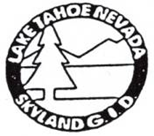 Skyland General Improvement DistrictBoard of TrusteesCathy Gibb, ChairDavid Nyre, Vice-ChairSusie Petrizzio, TreasurerJohn Peel, SecretaryKevin Lavo, TrusteeWebsite: http://www.skylandgid.org